2.3 Hygiène des alimentsTrouve l’intrus
Document complémentaire élève (DCE8)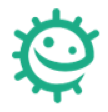 Procédure : Dans chaque liste se trouve un intrus, trouve-le et barre-le !Liste 1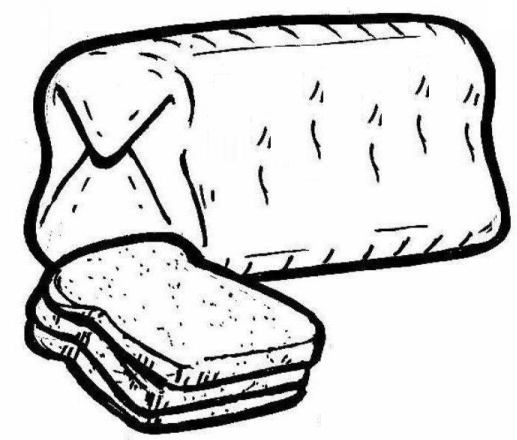 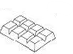 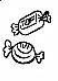 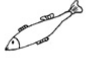 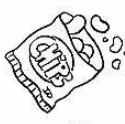 Liste 2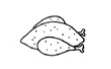 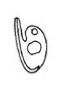 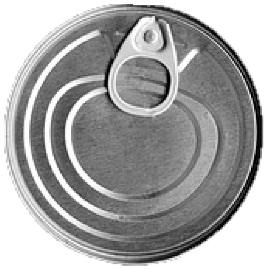 Liste 3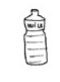 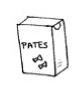 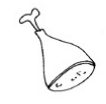 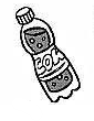 